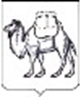 ТЕРРИТОРИАЛЬНАЯ ИЗБИРАТЕЛЬНАЯ КОМИССИЯСОСНОВСКОГО РАЙОНАРЕШЕНИЕ26 июля 2022 года                                                                                   №46/366-5с. ДолгодеревенскоеПроверив соблюдение предусмотренного Федеральным законом от 12 июня 2002 года № 67-ФЗ «Об основных гарантиях избирательных прав и права на участие в референдуме граждан Российской Федерации» (далее – Федеральный закон), Законом Челябинской области от 29 июня 2006 года № 36-ЗО «О муниципальных выборах в Челябинской области» (далее Закон Челябинской области)  порядка выдвижения и необходимые для выдвижения и регистрации документы кандидата в депутаты Собрания депутатов Сосновского муниципального района шестого созыва по одномандатному избирательному округу №16 Воронкова Сергея Владимировича территориальная избирательная комиссия Сосновского района, на которую в соответствии с решением территориальной избирательной комиссии Сосновского района №42/250-5 от 20 июня 2022 года возложено исполнение полномочий окружной избирательной комиссии по дополнительным выборам депутата Собрания депутатов Сосновского муниципального района по одномандатному избирательному округу № 16, установила следующее:22 июня 2022 года в газете «Сосновская Нива» № 27(11723) было официально опубликовано решение территориальной избирательной комиссии Сосновского района «О назначении дополнительных выборов депутата Собрания депутатов Сосновского муниципального района по одномандатному избирательному округу №16».09 июля 2022 года Воронков Сергей Владимирович представил в территориальную избирательную комиссию Сосновского района, на которую в соответствии с решением территориальной избирательной комиссии Сосновского района №42/250-5 от 20 июня 2022 года возложено исполнение полномочий окружной избирательной комиссии по дополнительным выборам депутата Собрания депутатов Сосновского муниципального района по одномандатному избирательному округу № 16, документы о выдвижении его кандидатом в депутаты Собрания депутатов Сосновского муниципального района по одномандатному избирательному округу №16.21 июля 2022 года Воронков Сергей Владимирович представил в территориальную избирательную комиссию Сосновского района, на которую в соответствии с решением территориальной избирательной комиссии Сосновского района №42/250-5 от 20 июня 2022 года возложено исполнение полномочий окружной избирательной комиссии по дополнительным выборам депутата Собрания депутатов Сосновского муниципального района по одномандатному избирательному округу № 16 документы для регистрации его кандидатом в депутаты Собрания депутатов Сосновского муниципального района по одномандатному избирательному округу №16.Кандидат Воронков Сергей Владимирович в заявлении о согласии баллотироваться кандидатом в депутаты Собрания депутатов Сосновского муниципального района по одномандатному избирательному округу №16 в сведениях о судимости указал: «Осужден 18 января 2002 года часть 1статьи 318 «Применение насилия в отношении представителя власти», статья 319 «Оскорбление представителя власти» УК РФ, погашена 18 января 2003 года». В соответствии со справкой Информационного центра ГУ МВД России по Челябинской Воронков Сергей Владимирович-осужден (29 июля 2002 года Сызраньским районным судом Саратовской области по части 1 статьи 228 Уголовного Кодекса Российской Федерации к лишению свободы на срок 6 месяцев условно с испытательным сроком на 6 месяцев.Согласно части 3 статьи 15 Уголовного Кодекса Российской Федерации деяние, предусмотренное частью 1 статьи 228 Уголовного Кодекса Российской Федерации, относится к преступлениям средней тяжести.В соответствии с пунктом «а» части 3 статьи 86 Уголовного Кодекса Российской Федерации судимость погашена 29 января 2003 годаОсужден 18 января 2002 года Сосновским районным судом Челябинской области по части 1 статьи 318, статье 319 Уголовного Кодекса Российской Федерации к лишению свободы на срок 1 год 2 месяца условно с испытательным сроком на 1 год.Согласно части 3 статьи 15 Уголовного Кодекса Российской Федерации деяние, предусмотренное частью 1 статьи 318 Уголовного Кодекса Российской Федерации, относится к преступлениям средней тяжести, согласно части 2 статьи 15 Уголовного Кодекса Российской Федерации, предусмотренное статьей 319 Уголовного Кодекса Российской Федерации, относится к преступлениям небольшой тяжести.В соответствии с пунктом «а» части 3 статьи 86 Уголовного Кодекса Российской Федерации судимость погашена 18 января 2003 года).Таким образом Воронков Сергей Владимирович скрыл сведения о судимости по части 1 статьи 228 Уголовного Кодекса Российской Федерации.Согласно пункту 21 статьи 33 Федерального закона, если у кандидата имелась или имеется судимость, в заявлении, предусмотренном пунктом 2 данной статьи Федерального закона, указываются сведения о судимости кандидата, а если судимость снята или погашена, также сведения о дате снятия или погашения судимости.Согласно подпункту «е» пункта 24 статьи 38 Федерального закона сокрытие кандидатом сведений о судимости, которые должны быть представлены в соответствии с пунктом 21 статьи 33 данного Федерального закона является основанием отказа в регистрации кандидата.      Учитывая вышеизложенное, руководствуясь подпунктом «е» пункта 24 статьи 38 Федерального закона, территориальная избирательная комиссия Сосновского района, на которую в соответствии с решением территориальной избирательной комиссии Сосновского района №42/250-5 от 20 июня 2022 года возложено исполнение полномочий окружной избирательной комиссии по дополнительным выборам депутата Собрания депутатов Сосновского муниципального района по одномандатному избирательному округу № 16 РЕШИЛА:1. Отказать Воронкову Сергею Владимировичу, 14 сентября 1978 года рождения, выдвинутому в порядке самовыдвижения в регистрации кандидатом в депутаты Собрания депутатов Сосновского муниципального района по одномандатному избирательному округу №16.2. Направить копию настоящего решения Воронкову Сергею Владимировичу.3. Направить копию решения для опубликования в газету «Сосновская Нива». 4. Направить настоящее решение в избирательную комиссию Челябинской области для размещения в информационно-телекоммуникационной сети «Интернет».5. Контроль за исполнением настоящего решения возложить на председателя территориальной избирательной комиссии Сосновского района Корниенко Т.Б.Председатель комиссии                                                                      Т.Б. КорниенкоСекретарь комиссии                                                                           И.М. ЩастливаяОб отказе Воронкову Сергею Владимировичу в регистрации кандидатом в депутаты Собрания депутатов Сосновского муниципального района шестого созыва по одномандатному избирательному округу №16